附件5：双峰县2023年县直事业单位引进高学历（专门）人才报名微信二维码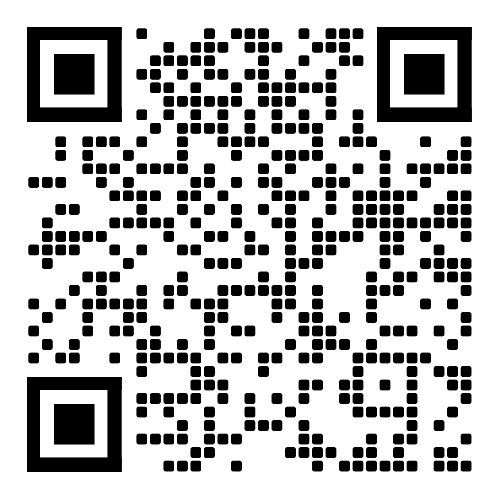 